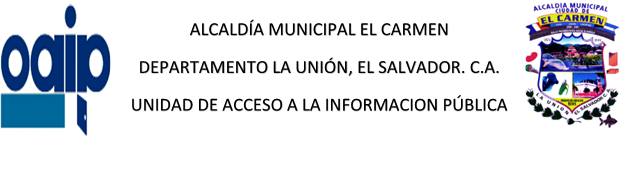                      SERVICIOS DE CUENTAS CORRIENTES                            COSTO DE CELEBRACION DE MATRIMONIO CIVILCarta de venta: $3.00Carta de venta: $3.00Requisitos:Requisitos:1 matricula vigente y original.1 matricula vigente y original.2 el comprador y vendedor tienen que estar presente.2 el comprador y vendedor tienen que estar presente.3 tienen que ser del Municipio de El Carmen.3 tienen que ser del Municipio de El Carmen.Nota: se les extenderá cartas de venta de 8:00 a.m. a 3:30 p.m.Nota: se les extenderá cartas de venta de 8:00 a.m. a 3:30 p.m.Título de perpetuidad.$10.00 el Metro y todo el servicio  tiene el valor de $ 84 dólaresReposición de perpetuidad.$11.50Solvencia Municipal.$2.50Viabilidad.$3.43
Marginación.$2.50Marginación notarial$ 3.55
Carnet de Minoridad.$2.50
Partida de Nacimiento Normal.$2.50
Partida de Nacimiento Autentica.$6.50
Partida de Nacimiento y copia Fiel de El Libro.$4.00
Copia Fiel de El Libro.$1.50
Credencial.$2.50ACTIVIDADCOSTOCELEBRACION EN LA OFICINA$  26.50CELEBRACIÓN EN ÁREA URBANA$ 31.65CELEBRACIÓN EN ÁREA RURAL$ 52.65